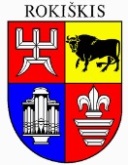 ROKIŠKIO RAJONO SAVIVALDYBĖS ADMINISTRACIJOS DIREKTORIUSĮSAKYMASDĖL SOCIALINIO BŪSTO NUOMOS SUTARTIES SUDARYMO2024 m. gegužės 8 d. Nr. AV-300RokiškisVadovaudamasis Lietuvos Respublikos paramos būstui įsigyti ar išsinuomoti įstatymo 16 straipsnio 7 dalimi, Rokiškio rajono savivaldybės būsto ir socialinio būsto nuomos bei būsto nuomos ar išperkamosios būsto nuomos mokesčio dalies kompensacijų apskaičiavimo, mokėjimo ir permokėtų kompensacijų grąžinimo tvarkos aprašu, patvirtintu Rokiškio rajono savivaldybės tarybos 2024 m. kovo 28 d. sprendimu Nr. TS-60 „Dėl Rokiškio rajono savivaldybės būsto ir socialinio būsto nuomos bei būsto nuomos ar išperkamosios būsto nuomos mokesčio dalies kompensacijų apskaičiavimo, mokėjimo ir permokėtų kompensacijų grąžinimo tvarkos aprašo patvirtinimo“, atsižvelgdamas į Rokiškio rajono savivaldybės administracijos Savivaldybės ir socialinio būsto nuomos bei priežiūros komisijos 2024 m. gegužės 7 d. siūlymą:1. Sudarau su (duomenys neskelbtini) socialinio būsto, esančio Taikos g. 19-505, Rokiškis, unikalus Nr. 7397-7002-8010:0099, nuomos sutartį.Išbraukiu (duomenys neskelbtini) iš Asmenų ir šeimų, turinčių teisę į socialinio būsto nuomą, sąrašo, nes jai išnuomotas socialinis būstas.Leidžiu deklaruoti gyvenamąją vietą socialiniame būste, esančiame Taikos g. 19-505, Rokiškis:3.1. (duomenys neskelbtini);3.2. (duomenys neskelbtini), gim. 2008-02-07, ne ilgiau, nei jis nebeatitiks Lietuvos Respublikos paramos būstui įsigyti ar išsinuomoti įstatyme nustatytos šeimos sąvokos.Įsakymas per vieną mėnesį gali būti skundžiamas Lietuvos administracinių ginčų komisijos Panevėžio apygardos skyriui (Respublikos g. 62, Panevėžys) Lietuvos Respublikos ikiteisminio administracinių ginčų nagrinėjimo tvarkos įstatymo nustatyta tvarka.Jaunimo reikalų koordinatorius (vyriausiasis specialistas),vykdantis administracijos direktoriaus pareigas                                                     Gediminas Kriovė